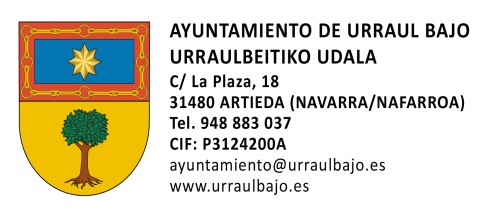 Instantzia Orokorra / Instancia GeneralIzen-deiturak Nombre-apellidos.............................................................................................................NAN/IFZ DNI/NIF..................................Helbidea: Dirección:...............................................................................P.K.C.P...............Herria Localidad..................................................Tel. Tfno........................................................................Hel. elektronikoa Correo electrónico...............................................................................  BERE IZENEAN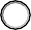 EN NOMBRE PROPIOedo o ONDOKO HONEN ORDEZKARI GISA: EN REPRESENTACIÓN DE: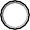 Izen-deiturak Nombre-apellidos............................................................................................................NAN/IFZ DNI/NIF...................................Helbidea: Dirección:...............................................................................P.K.C.P...............Herria Localidad..................................................Tel. Tfno.......................................................................Hel. elektronikoaCorreo electrónico ..............................................................................Dokumentu hartzailea Destino documento................................................................................................................................GAIAREN AZALPENA / EXPLICACIÓN DEL TEMAAURKEZTUTAKO AGIRIAK / DOCUMENTOS APORTADOSKopiak (fotokopiak, kopia sinpleak, etab.) / Copias (fotocopias, copias simples…)Benetako kopiak (konpultsak, apostillak, etab.) / Copias auténticas (compulsas, apostillas...)Jatorrizkoak / OriginalesEn                       a                            de                    .Firma:  Deber de Informar a los Interesados sobre Protección de DatosHe sido informado de que esta Entidad va a tratar y guardar los datos aportados en la instancia y en la documentación que la acompaña para la realización de actuaciones administrativas. Información básica sobre protección de datos: Responsable: Ayuntamiento de Urraul Bajo Finalidad: Tramitar procedimientos y actuaciones administrativas. Legitimación: Cumplimiento de una misión realizada en interés público o en el ejercicio de poderes públicos otorgados a esta Entidad. Destinatarios: Se cederán datos, en su caso, a otras Administraciones Públicas y a los Encargados del Tratamiento de los Datos. No hay previsión de transferencias a terceros países. Derechos: Acceder, rectificar y suprimir los datos, así como otros derechos, tal y como se explica en la información adicional. Información Adicional Puede consultar la información adicional y detallada sobre Protección de Datos en la siguiente dirección https://sedeelectronica.urraulbajo.